CARROLL COUNTY WESTERN CIRCUIT (CCWC)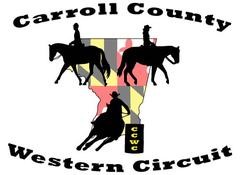 PARTICIPANT AGREEMENTASSUMPTION OF RISK AND WAIVER/RELEASE OF LIABILITY FOR COMMUNICABLE DISEASES INCLUDING COVID-19ASSUMPTION OF RISK / WAIVER OF LIABILITY / INDEMNIFICATION AGREEMENTIn consideration of being allowed to participate on behalf of CCWC, Carroll County Agriculture Center (property owner) hereafter collectively referred to as CCWC – its program, related events and activities, the undersigned acknowledges, appreciates, and agrees that:Participation includes possible exposure to and illness from infectious diseases including but not limited to MRSA, Influenza, and COVID-19.  While rules and personal discipline may reduce this risk, the risk of serious illness and death does exist; and,I KNOWINGLY AND FREELY ASSUME ALL SUCH RISKS, both known and unknown, EVEN IF ARISING FROM THE NEGLIGENCE OF THE RELEASEES or others, assume full responsibility for my participation; and,I willingly agree to comply with the stated and customary terms and conditions for participation as regards protection against infectious diseases.  If, however, I observe any unusual or significant hazard during my presence or participation, I will remove myself from participation and bring such to the attention of the nearest official immediately; and,I, for myself and on behalf of my heirs, assigns, personal representatives and next of kin, HEREBY RELEASE AND HOLD HARMLESS CCWC, Carroll County Agriculture Center (property owner) hereafter collectively referred to as CCWC, their officers, officials, agents and/or employees, other participants, sponsoring agencies, sponsors, advertisers, and if applicable, owners and lessors of premises used to conduct the event (“RELEASEES”), WITH RESPECT TO ANY AND ALL ILLNESS, DISABILITY, DEATH, or loss or damage to person or property, WHETHER ARISING FROM THE NEGLIGENCE OF RELEASEES OR OTHERWISE, to the fullest extent permitted by law.I HAVE READ THIS RELEASE OF LIABILITY AND ASSUMPTION OF RISK AGREEMENT, FULLY UNDERSTAND ITS TERMS, UNDERSTAND THAT I HAVE GIVEN UP SUBSTANTIAL RIGHTS BY SIGNING IT, AND SIGN IT FREELY AND VOLUNTARILY WITHOUT ANY INDUCEMENT.PRINTED Name of Participant:  Signature:  								Date signed:  Address:  								State:  		  Zip code:  County: 					Phone: 				Email:  FOR PARTICIPANTS OF MINORITY AGE (UNDER AGE 18 AT THE TIME OF COMPLETION OF THIS AGREEMENT)This is to certify that I, as parent/guardian, with legal responsibility for this participant, have read and explained the provisions in this waiver/release to my child/ward including the risks of presence and participation and his/her personal responsibilities for adhering to the rules and regulations for protection against communicable diseases.  Furthermore, my child/ward understands and accepts these risks and responsibilities.  I for myself, my spouse and child/ward do consent and agree to his/her release provided above for all the releases and myself, my spouse, and child/ward do release and agree to indemnify and hold harmless the releases for any and all liabilities incident to my minor child’s/ward’s presence or participation in these activities as provided above, EVEN IF ARISING FROM THEIR NEGLIGENCE, to the fullest extent provided by law.PRINT Name of parent/guardian:				Signature: